                                  Pracovný list    Mgr. Silvia Sojková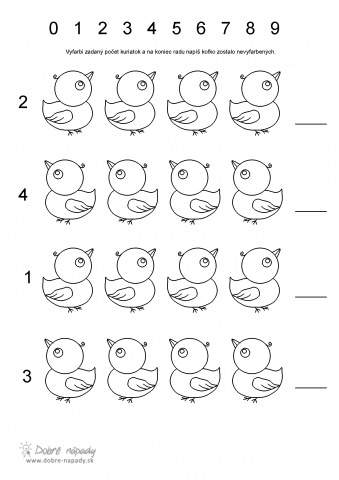 